Reflecting on MATH110 and Looking Ahead: A Journey of Learning and GrowthMATH110 and Charting the Future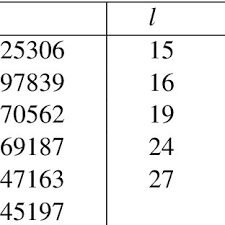 As the final week of the course, it is both a reflective and forward-looking moment to share my thoughts on the experiences and insights gained during the MATH110 course. This course has been a significant stepping stone in my educational journey, allowing me to explore mathematical concepts, overcome challenges, and contribute to a future-enhancing classroom experience.MATH110: A Journey of Challenges and Achievementshttps://youtu.be/vR_NKY9yFWI?si=QoNhQ-oh_vJidHczMATH110 presented challenging and manageable aspects, contributing to a comprehensive learning experience. At the outset, the course content seemed daunting, especially for someone like me whose significant lies outside mathematics. At first, the complexity of certain mathematical concepts, such as calculus and linear algebra, initially felt overwhelming. Nevertheless, the well-structured curriculum and the support of the instructor and peers played a crucial role in making these challenges surmountable.One of the aspects that made the course manageable was the availability of various resources. The online lectures, textbooks, and additional study materials comprehensively understood the subject. The interactive online platforms also allowed for self-assessment and continuous learning, which were instrumental in clarifying doubts and reinforcing learning.The collaborative learning environment fostered through group discussions and peer interactions facilitated a deeper grasp of the material. Engaging in discussions with classmates with diverse perspectives not only broadened my understanding but also made the learning process more enjoyable. However, there were instances where complex mathematical concepts required more detailed explanations, and it would be beneficial to have supplementary resources, such as video tutorials or interactive simulations, to aid in comprehension.Improvements for Future EnhancementsA few improvements could be considered to enhance the course experience for future students. Initially, providing more opportunities for real-world applications of mathematical concepts could make the content more relatable and engaging. Practical examples showcasing the relevance of mathematical theories in fields like marketing, economics, or everyday scenarios would likely resonate well with students from various backgrounds.Additionally, incorporating more interactive elements into the course, such as virtual labs or simulations, could add a new dimension to the learning experience. Visualizing abstract concepts through interactive tools could make complex topics more digestible and promote a deeper understanding.Finally, offering optional review sessions or drop-in office hours could provide additional support for students requiring more personalized assistance. These sessions could address students' doubts or challenges while navigating the course material.Looking Towards the Future: Exploring Marketing and BeyondAs the final weeks of this course coincide with decisions about the upcoming semester, I find myself looking ahead with a sense of excitement and determination. My chosen major in Marketing has always intrigued me due to its blend of creativity and strategic thinking. The next semester promises to be equally engaging, as I intend to delve into courses related to SEO (Search Engine Optimization) and Accounting.SEO courses are particularly relevant to the digital landscape, as online visibility and digital marketing strategies play a pivotal role in today's business world. Understanding how to optimize online content and harness the power of search engines will be invaluable for a future career in marketing.Similarly, accounting courses will provide a solid financial management and reporting foundation, a critical aspect of any business exertion. Understanding financial statements and interpreting financial data will boost my decision-making capabilities and contribute to a well-rounded marketing skill set.While the mortarboard toss might still be a little way off, I eagerly anticipate the journey ahead and the challenges that come with it. The convergence of creativity, strategy, and data-driven decision-making in the marketing field excites me, and I am committed to maximizing my educational experience to prepare for the demands of the industry.In conclusion, MATH110 has been a transformative experience that allowed me to tackle mathematical challenges, discover effective learning strategies, and contribute to a constructive classroom environment. Although demanding, the course was sometimes made more manageable through structured resources, peer interactions, and a collaborative learning atmosphere. Practical applications, interactive elements, and additional support options could enhance the course for future generations.As I look forward to the future, my focus shifts to the realm of marketing, with courses in SEO and accounting on the horizon. These upcoming classes align with my principal and reflect my commitment to acquiring skills that will serve me well in my career. While the moment of tossing the mortarboard is not immediate, I am enthusiastic about the possibilities and the journey of growth that continues beyond this course.References to MATH110 and Charting the FutureAldahmash, A.H., Alshalhoub, S.Ab. and Naji, M.A. (2021). Mathematics teachers’ reflective thinking: Level of understanding and implementation in their professional practices. PLOS ONE, 16(10), p.e0258149. Doi:https://doi.org/10.1371/journal.pone.0258149.Studocu. (n.d.). Studocu - Free summaries, lecture notes & exam prep. [online] Available at: https://www.studocu.com/en-us/login.